Государственное учреждение - Отделение Пенсионного фонда Российской Федерации 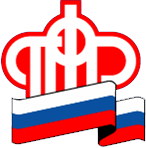 по Калининградской области           Кабинет страхователя для заполнения формы СЗВ-ТДКалининград, 3 сентября 2020 Пенсионный фонд Российской Федерации рекомендует страхователям (работодателям) формировать сведения о трудовой деятельности в форме электронного документооборота с использованием электронного сервиса, предоставленного ПФР на безвозмездной основе. Для того чтобы услуга стала доступной, необходимо зарегистрироваться и получить учетную запись в Единой системе идентификации и аутентификации (ЕСИА) на Едином портале государственных услуг РФ, после чего на сайте ПФР зайти в Кабинет страхователя. Для заполнения интерактивной формы СЗВ-ТД в Кабинете страхователя, в списке сервисов необходимо выбрать сервис «Сведения о трудовой деятельности работников (СЗВ-ТД)».Стоит отметить, что работодатели подают новый отчет в Пенсионный фонд России по форме СЗВ-ТД с 2020 года. 